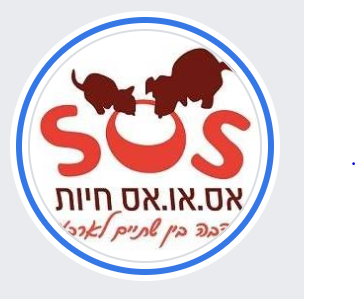 המדריך של עמותת  S.O.S חיות למשפחה המאמצתתארו לעצמכם שהגעתם לבית חדש מבלי שבחרתם בו. אתם לא מכירים את האנשים שגרים בבית ולא מבינים את השפה שהם מדברים. הטעם של האוכל לא מוכר לכם, אתם בכלל לא בטוחים שאתם יודעים באיזה חדר מוגשת השתיה, עדיין לא התרגלתם למיטה החדשה, לא לקולות של הסביבה ולא לריחות. סביר להניח שאתם מרגישים תערובת של פחד והתרגשות, גם אם האנשים החדשים שסביבכם מנסים להראות לכם שאתם רצויים.ככה בדיוק מרגיש כלב בבית חדש. ואת כל זה צריך לקחת בחשבון בשבועות הראשונים של האימוץ, לגלות כלפיו אין סוף סבלנות, ולהרעיף עליו בעדינות רבה אהבה. אם אימצתם גור הוא ללא ספק מתגעגע לאמא שלו ולאחים שלו , אם אימצתם כלב בוגר, הוא ככל הנראה מתגעגע לכל דבר מוכר שהיה לו בעבר, גם עם העבר שלו היה לא נעים.מה צריך להכין בבית לכלב חדש:מיטה נוחה ורכהכלי למיםכלי למזון אוכל שמתאים לגילו ולגדלו של הכלבקולררצועת הליכה ( לא פלקסי)עצמות כרסוםצעצועחטיפי אילוףאם אימצתם גור, כדאי להכין גם פדים.*כלוב אילוףדברים שחשוב לדעתהלהקה החדשה שלי- כלב חושב ותופס את העולם במושגים של להקה, ממש כשם שבני האדם חווים את העולם במושגים של משפחה, זוגיות וחברה. בלהקת כלבים ישנן שלוש דרגות של היררכיה: מנהיג להקה במקום הראשון. אחריו קבוצת כלבים בריאים בוגרים וחזקים ובמקום השלישי גורים, נקבות לפני המלטה וכלבים חולים ומבוגרים.משפחה שמאמצת כלב צריכה להוות עבורו 'מנהיג הלהקה'. וזה נכון לגבי כל בני המשפחה כולל ילדים. ולמה? משום שכלב שלא יהיה בטוח שהמשפחה שלו חזקה מספיק כדי להעניק לו מקום מוגן, מזון, ומרחב לטייל בו ולפרוק מרץ, עשוי לחשוב שבבוא היום הוא יהיה ה'מבוגר האחראי' , תפקיד כבד ומפחיד לכלב, בהתחשב בכך ש'חברי הלהקה' שלו גבוהים וגדולים ממנו. כדי להבהיר לכלב את מעמדו, חשוב למנוע כל גילוי של שליטה וזה כולל משיכה בזמן הטיול, קפיצה על הבעלים וגילויי רכושנות כלפי כלי האוכל, המיטה והסביבה של הכלב.תיקון, חיזוק וזיכרון אחרון חיוביכלב יקבל בטבע תיקונים בפעם הראשונה מאמא שלו. זה יקרה ברגע שהגורים יתחילו להתחרות על המקום הקרוב ביותר אליה. הכלבה שהמליטה תראה אם יש גור שתלטן שלא  נותן לאחיו לינוק , תנהם נהימה נוזפת, תרים אותו מעודף העור שיש על העורף ותרחיק אותו מעט.התיקון שאנחנו נותנים לכלבים מחכה את התיקון שבטבע. אלא שמקום נהמה נשמיע 'לא' אסרטיבי ושקט. ובמקום הרמה עם הפה, נמשוך משיכונת מהירה עם הקולר . משיכה שתזכיר לכלב את חוסר הנוחות בצוואר מאותה הרמה שהרימה אותו האם.איך נדע אם התיקון יעיל? אם הכלב לא יחזור על הפעולה שבגלל הוא תוקן, התיקון עבד. ואז צריך להעניק לו חיזוק חיובי. שכולל ליטוף מילה טובה וחטיף קטן. כדי להשאיר לו זיכרון חיובי ולמנוע ממנו לחשוש מאיתנו.חשיפהכלב חדש בבית, חייב להכיר את הסביבה ולהיחשף לכל גירוי שיש בה. אנשים, ילדים ,כלבים אחרים, רעש של מכוניות, מגרשי משחקים וכו'. ככל שכלב חשוף יותר, כך הוא יהיה רגוע ונינוח בכל סביבה ובכל מפגש חדש עם אנשים.כדי לחשוף את הכלב, חשוב בכל טיול לקחת אותו לכוון אחר, לעבור איתו ליד כביש סואן, ליד גני ילדים, מגרשי משחקים. תנו לאנשים אחרים להתקרב וללטף אותו.אם הכלב חושש מסיבה כל שהיא מרעש, או מאזור מסוים, עמדו אתו באותו מקום, שחקו אתו, ורק כשיירגע תנו לו חיזוק חיובי של מילה טובה וליטוף והמשיכו בטיול. אם תיכנעו לו ותוותרו על הליכה באותו אזור, הכלב יבין מכך שבאמת יש שם סכנה ובעתיד ימשיך לחשוש להיות באותו אזור, ועלול לפתח תוקפנות כלפי גירויים דומים.הליכה נכונהזכרו שאתם לוקחים את הכלב לטיול ולא להיפך. כדאי ללמד את הכלב ללכת תמיד באותו צד של מי שמוביל אותו. אפשרו לו לעצור לרחרח ולהכיר את הסביבה, אבל אל תתנו לו להוביל אתכם. הוא יכול ללכת מספר צעדים לפניכם אבל רצועת הטיול צריכה להיות רפויה במהלך הטיול. אם הכלב מושך ומותח את הרצועה יותר מ 8 שניות, תקנו אותו ע"י משיכה מהירה ברצועה ואמירת 'לא' תקיף ושקט. ברגע שהכלב הבין את התיקון והתחיל ללכת יפה, תנו לו חיזוק חיובי וחטיף קטן. כך הכלב ידע איך נכון לו ללכת וגם ילמד לבטוח בכם.לפני הכניסה הראשונה הביתהטיילו עם הכלב ברחוב, תנו לו לרחרח, קחו בחשבון שכלב שמריח צרכים של לומד מהריח מי הכלב, אם הוא גדול, קטן, מאיים, או חברותי. אחרי הטיול הכניסו את הכלב לבית. הראו לו את המקום בו עומדים כלי האוכל והמים שלו. שבו ליד המיטה שהכנתם לו ותנו לו להסתובב בכל חדרי הבית כדי שיכיר וילמד שכל מקום בבית בטוח  ומוגן עבורו.חינוך לצרכיםגם אם אימצתם כלב בוגר, וגם אם אימצתם גור, חשוב לתת לו חיזוק חיובי בכל פעם שהוא עושה צרכים בחוץ. החיזוק החיובי הוא ליטוף קצר, מלים טובות באינטונציה רגועה וחטיף קטנטן.כלב שעושה צרכים בחוץ, יודע שהוא משאיר את הריח שלו עבור כלבים אחרים, זו הסיבה לחשש לעשות צרכים בחוץ בימים הראשונים. במקום שהוא כבר עשה צרכים, הוא יחזור ויעשה שוב משום שיזכור שהמקום בטוח עבורו.אם ראיתם את הכלב עושה צרכים בבית. תקנו אותו. אמרו לו 'לא'  אסרטיבי ושקט. ומשכו בעדינות(!) משיכה קצרה בקולר. לאחר מכן אספו את הצרכים, ונגבו את המקום במטלית טבולה בחומץ 5% ובמים ביחס של 1/1. חומץ מנטרל ריח פיסיולוגי ועל כן חשוב לנטרל את הריח כדי למנוע מהכלב לחזור ולעשות צרכים באותו מקום.משחקים ומשחקי שליטהגורים צעירים נוטים לנשוך  נשיכות עדינות במהלך המשחק. זה נראה חמוד ומצחיק, אבל מעבר לצורך להרגיע את כאב השיניים המתחלפות, מדובר במשחק שליטה. על כן אסור לאפשר לכלב לשחק עם נשיכות. אם הוא נושך, אל תרחיקו את היד או הרגל שהוא נשך משום שכך הוא יחשוב שאתם משתפים פעולה עם המשחק. השאירו את היד במקום, ובעזרת היד השניה הרחיקו בזהירות את הכלב תוך כדי אמירת 'לא' תקיף ושקט.משחק עם כלב בוגר- מקרב מאד את הכלב לבעליו. שחקו עם הכלב רק מחוץ לבית. כדי שילמד שהבית הוא מקום רגוע , ומחוץ לבית משחקים ורצים. קחו אתכם לטיולים משחק. וסיימו כל טיול במספר דקות של משחק. כדי ללמד את הכלב לשחק, הראו לו את המשחק זרקו אותו מספר מטרים ורוצו עם הכלב )(לא לשחרר את רצועת הטיול) אל המחשק. ברגע שהכלב יתקרב למשחק תנו לו חיזוק חיובי: ליטוף מילה טובה ותנו לו לנשוך את המשחק. בשלב הזה אפשר להמשיך לרוץ עם הכלב כשהמשחק בין שיניו. כך הכלב יקשר למשחק ויחכה לטיולים כדי ליהנות מזמן איכות עם הבעלים.*זכרו לא לתת לכלב את המשחק בתוך הבית. כך הצעצוע יהפוך לתמריץ יעיל לטיולים בחוץ, לחינוך לצרכים ולקשר נאמן עם הבעלים.מניעת הרס של חפציםכלבים עלולים לכרסם חפצים בבית בגלל סטרס, שיעמום או אי נוחות בחניכיים בתקופה של צמיחת שיני קבע.כדיל מנוע הרס, כדאי להרגיל את הכלב ללעוס את עצמות הכרסום. פזרו עצמות כרסום בכל מקום בבית וגם ליד המיטה של הכלב. בכל פעם שהכלב יתקרב לרחרח את העצם או ילעס אותו, תנו לו חיזוק חיובי של מילים טובות וליטוף קטן. הכלב יתרגל לטעם, למרקם ולריח של העצם ויחפש אותה כשירצה לפרוק מתח או ללעוס משהו.אם הכלב יתקרב לחפץ אחר כדי ללעוס אותו, תקנו אותו. שימו לב שהכלב מתרחק ואפילו מביע כניעה קטנה בשפת הגוף, קרבו אליו עצם כרסום ותנו לו חיזוק חיובי מייד כשיקרב אליה את הפה.מניעת רכושנות כדי למנוע מהכלב רכושנות כלפי המיטה שלו, וכלי האוכל חשוב מדי פעם להקים אותו מהמיטה בעדינות ולשבת עליה. הכלב יריח את הריח של בני הבית על מיטה שלו, וילמד שגם אם השארתם שם ריח, המיטה בסופו של דבר תהיה שלו והוא ימשיך להיות מוגן כשישן עליה.כדי למנוע רכושנות כלפי מזון, תנו לו לאכול כשאתם משחקים עם האצבעות בתוך כלי האוכל שלו. ואחרי שיתחיל לאכול לטפו אותו, חזקו אותו עם מילים טובות והתרחקו, כדי לתת לו להמשיך לאכול בנחת.לטפל בחרדת נטישהכלב עלול להיכנס לחרדה כשהוא רואה אתכם יוצאים מהבית. חשוב לזכור שבניגוד לילדים, כלב לא יבין אם נעשה טקס פרידה ונסביר לו שעוד כך וכך שעות נחזור הביתה. הוא יתרגם את הטקס הזה כהזדמנות לעוד יחס ותשומת לב.על כן לפני שאתם יוצאים מהבית המנעו מליטוף של הכלב והמנעו מקשר עין איתו, כדאי להשאיר טלויזיה פתוחה או מוסיקה כדי שהכלב ימשיך לשמוע קולות בבית ויהיה פחות דרוך כלפי רעש מבחוץ. בנוסף, עשו מדי יום סימולציות של יציאה מהבית. קחו לרגע תיק, מפתחות, משקפי שמש, צאו מהבית נעלו את הדלת, וחזרו אחרי מספר דקות. זכרו לא לתת לכלב עוד של יחס לפני היציאה ולא עם הכניסה חזרה. כך הכלב ילמד שגם אם ראה אתכם יוצאים מהבית, אתם תמיד תחזרו.